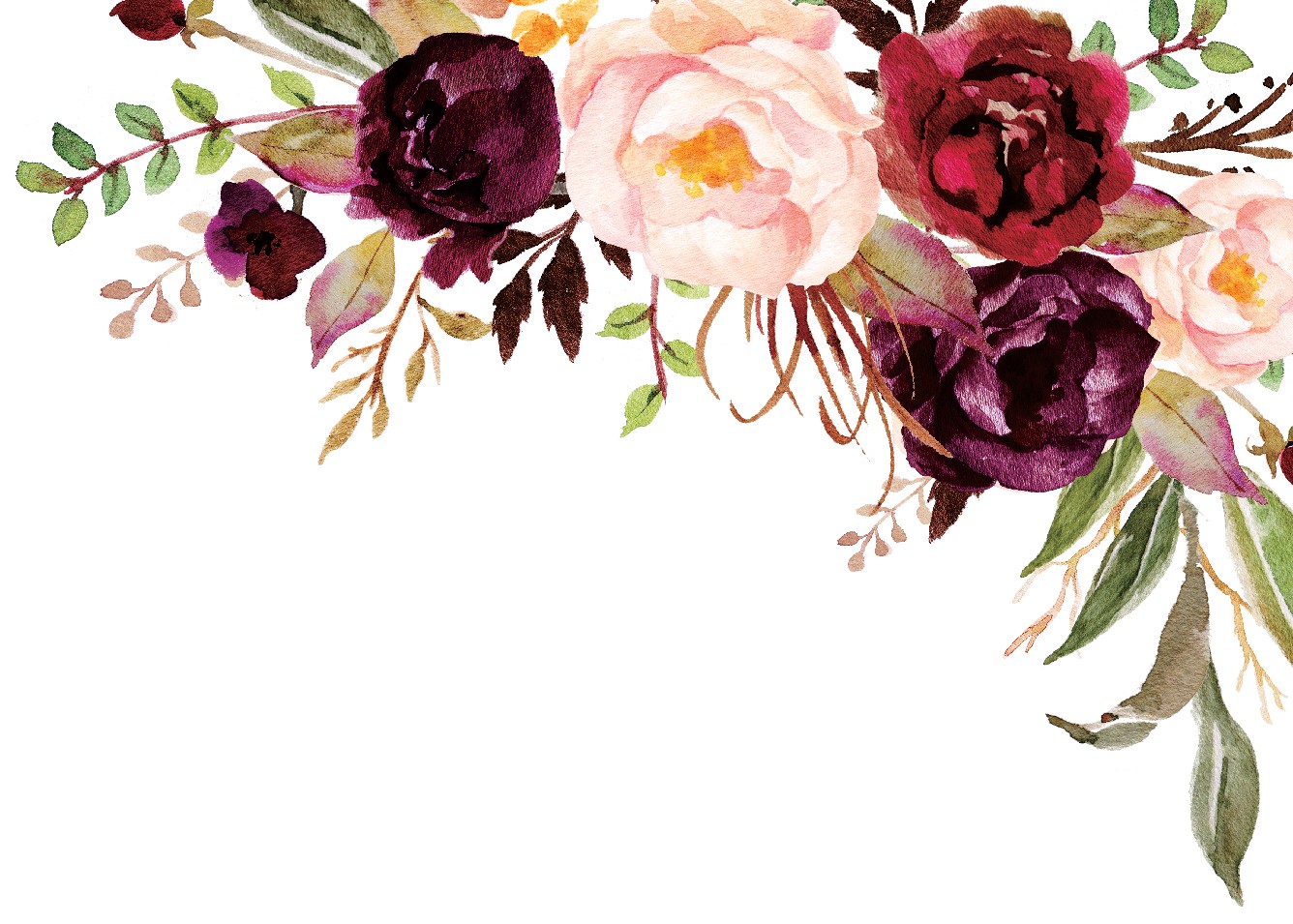 Together with their families Emily & James Request the honour of your presence atthe ceremony of their marriageSaturday, 5 th of October 2019 at three o' clock in the afternoone Members Club at Wildewood 90 Mallet Hill RdColumbia, SC Reception to follow immediately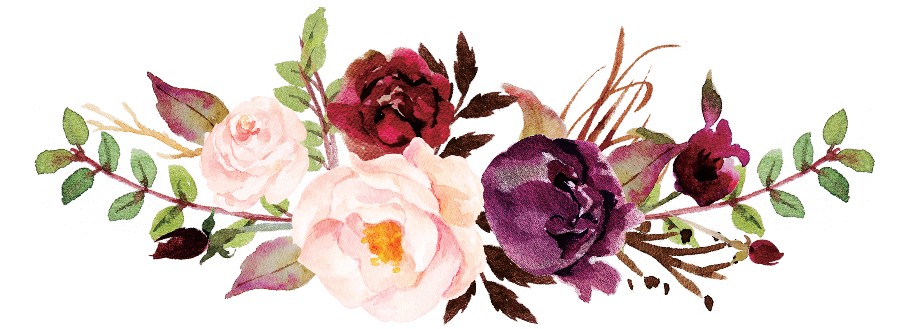 